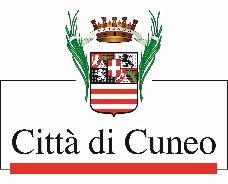 MODELLO “A”Occupazione di parte del suolo pubblico in (Piazza / Via)…mediante: (indicare la tipologia e la quantità es.: gazebo, bancarelle, gonfiabili, palchi, auto, ecc…). per complessivi metri quadrati: _di cui commerciali (1) mq. _oltre ad aggiuntivi mq _ per pubblicità (su striscioni, bandiere, cartelli, totem, vele, gonfiabili, maxischermi, ecc…)Se possibile: allegare PLANIMETRIA RELATIVA ALLE DIMENSIONI DELL’OCCUPAZIONE.Per la manifestazione/evento ...che si svolgerà in data ..con presunti partecipanti n° ..L’occupazione avrà inizio il giorno …   alle ore …e si protrarrà fino al giorno …   alle ore …(N.B. le date di occupazione DEVONO comprendere anche l’allestimento e il disallestimento)Richiesta di ESENZIONE (1) in quanto esclusa ogni finalità pubblicitaria e/o promozionale di carattere commerciale (es.: assenza di bar/ristorazione, gadgets, biglietto d’ingresso, biglietto consumazione, ecc.) ai sensi dell’art. 32 comma 1, del Regolamento per l’applicazione del canone patrimoniale di concessione, autorizzazione o esposizione pubblicitaria.					SI      NO Cuneo, lì …   Firma del richiedente …(1) NEL CASO DI RICHIESTA D’ESENZIONE:Le eventuali superfici di qualsivoglia natura economico/commerciale/pubblicitaria svolta in esercizio d’impresa devono sempre essere quantificate in quanto comunque soggette al pagamento del canone.Sulle aree commerciali (esempio: cassa, stands con pubblicità, vendita e magazzino, aree transennate con striscioni pubblicitari, auto, gonfiabili, ecc.) si applica il canone a tariffa piena ed occorre quantificare la superficie.INFORMATIVA PRIVACYAi sensi dell’art. 13 del Regolamento (UE) 2016/679 (GDPR), recante disposizioni a tutela delle persone e di altri soggetti relativamente al trattamento dei dati personali, si informa che i dati personali forniti saranno trattati nel rispetto della normativa richiamata e degli obblighi di riservatezza cui è tenuto il Comune di Cuneo. L’informativa specifica inerente il trattamento dei suoi dati riguardo al presente procedimento può essere visionata sul sito internet alla pagina www.comune.cuneo.it/privacy dove sono presenti i link alle varie attività.RICHIESTA DI AUTORIZZAZIONE PER OCCUPAZIONE DI SPAZI ED AREE PUBBLICHE